СХЕМА РАСПОЛОЖЕНИЯ ЗЕЛЕНЫХ НАСАЖДЕНИЙЛОТ № 1Местоположение зеленых насаждений: Свердловская область, Сысертский район, п. Светлый, кадастровый номер: 66:33:0401001:1339          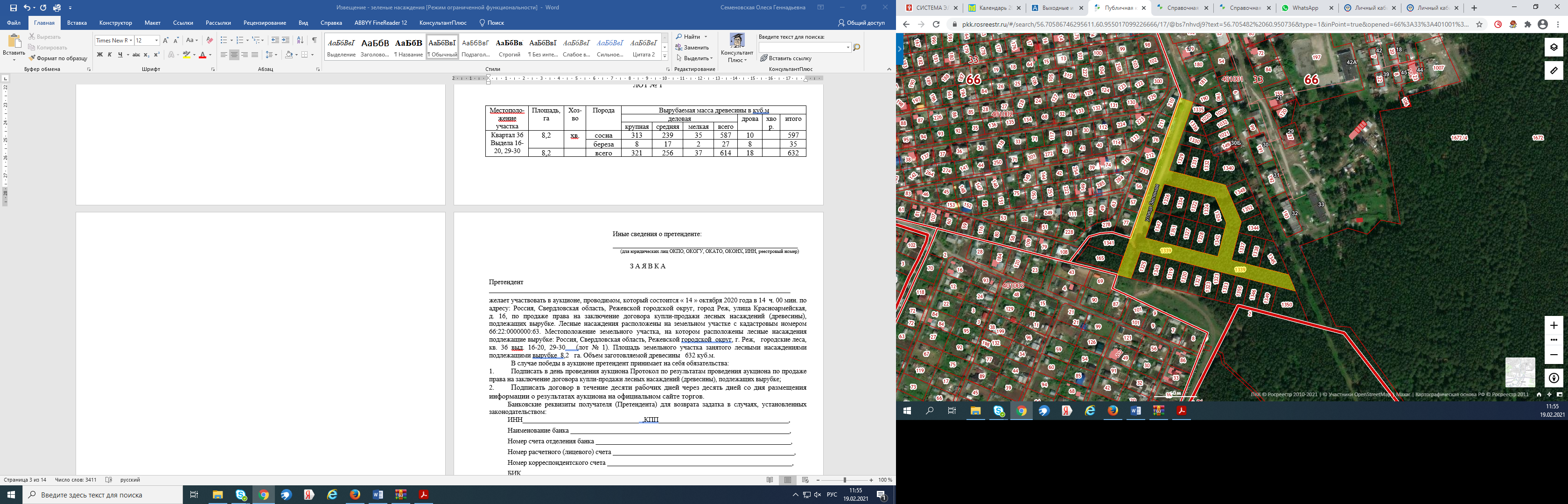 Площадь земельного участка занятого зелеными насаждениями, подлежащими вырубке: 1,32 кв.мУсловные обозначения:                                      место вырубки